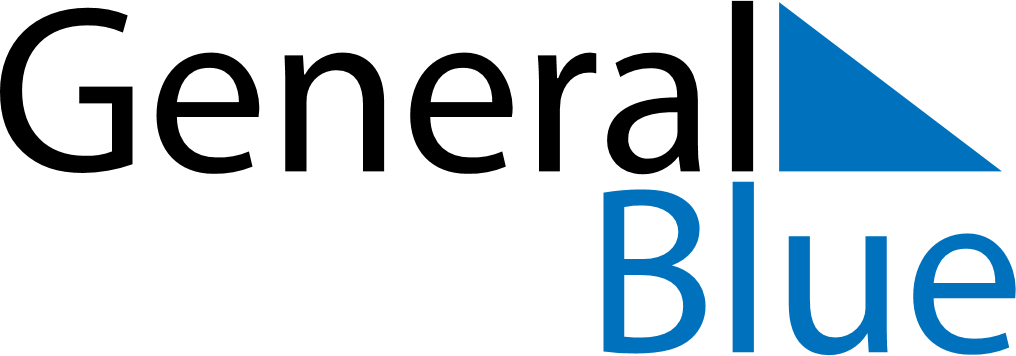 January 2030January 2030January 2030January 2030Dominican RepublicDominican RepublicDominican RepublicSundayMondayTuesdayWednesdayThursdayFridayFridaySaturday123445New Year’s Day678910111112Epiphany13141516171818192021222324252526Our Lady of AltagraciaDuarte’s Birthday2728293031